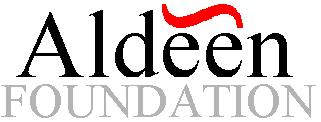 برنامج مؤسسة الدين التدريبي لمعلمي اللغة العربية على الشبكة المعلوماتيةالدورة الربيعية لسنة 2017هذه الدورة تهدف إلى تدريب معلمي اللغة العربية على استراتيجيات إيجاد ودعم صف تفاعلي، وعلى كيفية خلق فرص لتواصل الطلاب مع بعضهم البعض ومع أبناء اللغة باستعمال المنهج التواصلي. المحاضرات المبرمجة لهذه الدورة، والصفوف التعليمية التي ستشاهدونها، ستقدم لكم أمثلةً حيةً عن كيفية تمكيين الطلاب من استخدام اللغة العربية منذ اليوم الأول في الصف، وستجسد لكم كيفية التعامل مع المستويات المختلفة، باستخدام التقنيات الخاصة بتعليم اللغات الأجنبية.عنوان الدورة: " الصف التفاعلي بمقاييس أكتفل"  تاريخ بدء وانتهاء الدورة التدريبية: من 20 فبراير 2017  إلى 3  أبريل 2017المحاضرون في هذه الدورة: د. مهدي العش، أ. لينا خلقي، أ. إيمان هاشم، أ. رندة جاد موسى، أ. ثريا بوبترة إدراة المناقشة: أ. ثريا بوبترة ما عليكم معرفته قبل البدء بالدورة التدريبية:قبل بدء الدورة (في اليوم العشرون من شهر فبراير 2017) سنرسل إليكم بتعليمات واضحة للدخول إلى الموقع إضافةً إلى توقيعكم الإلكتروني السري password and user name التعليمات ستحتوي على الخطوات المهمة التي ستحتاجون إليها، لحضور المحاضرات، ولإجراء الاختبارات، وكيفية المشاركة في صفحة المناقشة.الرجاء الاستماع إلى المحاضرات وإجراء الاختبارات في الأيام الأربعة الأولى من الأسبوع، ليتسنى لكم التفرغ للمناقشة في نهاية الأسبوع.المسموح به في صفحة المناقشة، هو: التعليق حول الموضوع المطروح لتبادل الخبرات، طرح أسئلة حول موضوع المحاضرة، أو الاستعانة برأي الخبراء في تجربة خاصة تعيشونها في صفوفكم. عليكم الاطلاع يومياً على بريدكم الإلكتروني لمعرفة أي جديد عن الدورة التدريبية.عليكم الاطلاع يومياً على صفحة المناقشة لقراءة تعليقات وأسئلة مديرة الدورة وزملائكم.مع تحياتي الخالصةثريا بوبترةمديرة الدورات التدريبية على الشبكة المعلوماتية بمؤسسة الدينaldeenarabiconlineeducation@aldeenfoundation.org  الأسبوع الأول يبدأ يوم 20 فبراير الأسبوع الثاني يبدأ يوم 27 فبراير الأسبوع الثالث يبدأ يوم 6 مارسالأسبوع الرابع يبدأ يوم 13 مارسالأسبوع الخامس يبدأ يوم 20 مارسالأسبوع السادس يبدأ يوم 27 مارس  ترحيب، وتعريف بموضوع الدورة التدريبيةأ. ثريا بوبترة 5 دالتعلّم والتعليم التفاعلي في صف اللغة العربيةكيف نبدأ السنة الدراسية؟أ. لينا خلقي13 دالتعلّم والتعليم التفاعلي في صف اللغة العربيةكيفية تحقيق معيار التواصل في صف اللغة العربيةأ. لينا خلقي20 د حصة تعليمية لتلاميذ الروضةأ. ناشدة بارود تيزاني29 دكيف نخلق جوا تفاعليا داخل صف اللغة العربية؟تعليق على صف الروضةأ. ثريا بوبترة 28 دتنمية الكفاءة الشفوية بمقاييس أكتفلبعض المفاهيم الأساسيةد. مهدي العش27 د 
تنمية الكفاءة الشفوية بمقاييس أكتفلتطبيقاتد. مهدي العش17 دحصة تعليمية لطلاب الصف الثانيأ. د. أمل الحسيني31 دكيف نخلق جوا تفاعليا داخل صف اللغة العربية؟تعليق على الصف الثانيأ. ثريا بوبترة 18 دالالتزام باللغة العربية في عملية التعليم والتعلم: 
أهميته وتحدياته وطرق تحقيقه. الجزء الأولأ. إيمان هاشم16 دالالتزام باللغة العربية في عملية التعليم والتعلم: 
أهميته وتحدياته وطرق تحقيقه. الجزء الثانيأ. إيمان هاشم30 دالالتزام باللغة العربية في عملية التعليم والتعلم: 
أهميته وتحدياته وطرق تحقيقه. الجزء الثالثأ. إيمان هاشم22 دالتعلّم والتعليم التفاعلي في صف اللغة العربيةأنشطة مبدعة لتطوير مهارة الكلام لدى الطلابأ. لينا خلقي19 دالتكنولوجيا في تعليم اللغات الأجنبية كلمات وأحاديثرندة موسى13  دالتكنولوجيا في تعليم اللغات الأجنبية "كويزلت"رندة موسى28 دحصة تعليمية لطلاب الصف الرابعد. أ. أمل الحسيني24 دكيف نخلق جوا تفاعليا داخل صف اللغة العربية؟تعليق على الصف الرابعأ. ثريا بوبترة 13 دالتكنولوجيا في تعليم اللغات الأجنبية "فويس ثريد"أ. رندة جاد موسى20  دالتعلّم والتعليم التفاعلي في صف اللغة العربيةأنشطة مبدعة لتطوير مهارة الكلام لدى الطلابأ. لينا خلقي14 دحصة تعليمية لطلاب الصف السادسأ. ناشدة بارود تيزاني28 دكيف نخلق جوا تفاعليا داخل صف اللغة العربية؟تعليق على الصف السادسأ. ثريا بوبترة 18 دتنمية الكفاءة الشفوية بمقاييس أكتفلمسألة إجرائيةد. مهدي العش12 دحصة تعليمية لطلاب الصف الجامعيد. داني دويري 24 دكيف نخلق جوا تفاعليا داخل صف اللغة العربية؟تعليق على الصف الجامعيأ. ثريا بوبترة 14 د